.NOTE: 64 count INTRO, begin with lyricsWALK, TURN LEFT, WALK, WALK, WALK, TURN RIGHT, WALK, WALKSTATIONARY DRUNKEN SAILOR, SIDE, SIDE, DIP, DIP, TURN RIGHT, COASTER(RESTART x3: on walls 2/6/9, after 16 counts, restart to Chorus 1/2/3)ROCK, STOMP, BACK, TOGETHER, BACK, STOMP, FORWARD, TOGETHERFORWARD, SCUFF, HEEL, HEEL, BALL CHANGE, PIVOT, FULL TURNContact: MK@DJmichaelmoves.comDirt Road Disco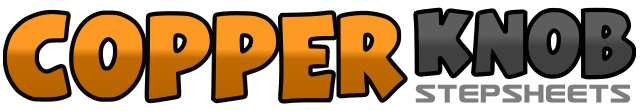 .......Count:32Wall:4Level:Intermediate.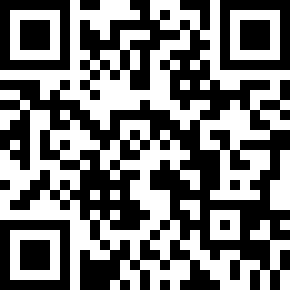 Choreographer:Michael Kaufmann (USA) - December 2017Michael Kaufmann (USA) - December 2017Michael Kaufmann (USA) - December 2017Michael Kaufmann (USA) - December 2017Michael Kaufmann (USA) - December 2017.Music:Dirt Road Disco - Colt FordDirt Road Disco - Colt FordDirt Road Disco - Colt FordDirt Road Disco - Colt FordDirt Road Disco - Colt Ford........1,2,3,4Step R forward, 1/4L touch L together, Step forward L, R5,6,7,8Step L forward, 1/4R touch R together, Step forward R, L1&2&3&4&Rock R forward, L back, R together, L forward, R back, L together, R side, L side5,6,7,8&Dip hips L, R, 1/4R Step L back and R heel forward, Step R back, L together1,2,3,4Rock R forward, Stomp L together, 1/4L Step L side, 1/4R Step R together5,6,7,81/4L Step L side, Stomp R together, 1/4R Step R forward, 1/4L Step L together1,2,3,41/4R Step R forward, Skuff L forward, Tap L heel forward x2&5,6,7,8Step L together, R forward, 1/2L forward L, 1/2L back R, 1/2L forward L